The Great Summer Sponsored                 Railing Event 2021 –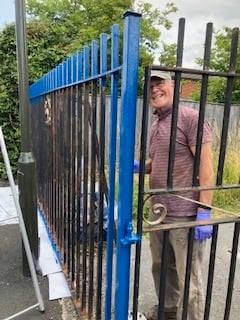 It's here and it's happening at St Mark's Church, Brampton. 156 railings need to be painted as part of our summer challenge to improve our curb appeal, improve & bring the railings back to life!  Just two months to transform railings ….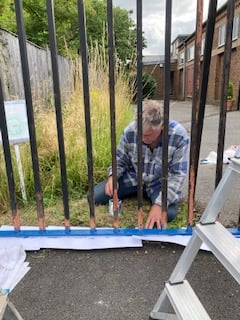 ………. and transform lives Sponsor a railing and help us raise money for Christian Aid,and forFriends of the Monkey Park(money raised will be split 66:33).Donations gratefully received by cash or cheques (made payable to St Mark’s PCC) or online at https://www.facebook.com/StMarksChurchBrampton/givealittle.coor by scanning this QR code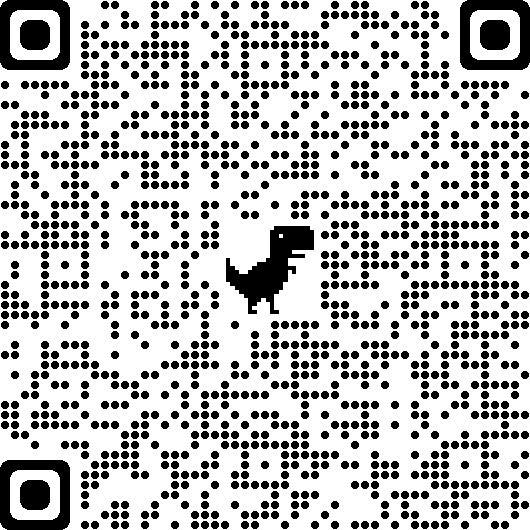 THANK YOU EVERYONE FOR YOUR SUPPORT!  